.* FIRST PLACE WINNER in Choreography competition at the 2013 FT. WAYNE DANCE FOR ALL *(Start the dance 32 counts in with the hard down beat.) No Restarts.Counts 1-4 (Four ¼ Turns making a diamond shape on the floor.Fluid full turn stepping around at each 45º angle) end up facing home wall.Counts 5-8 Step Out-Out, Step In-InCounts 9-12 Heel Crosses with 45º Slide forwardCounts 13-16 Heel Crosses with 45º Slide forwardCounts 17-20 Heel Jacks 1/4 turn Left	Counts 21-24 Rolling grapevineCounts 25-28 Hip swayCounts 29-32 Hip bumpsREPEATKerry.candles@gmail.com • 952-412-6241Collarbone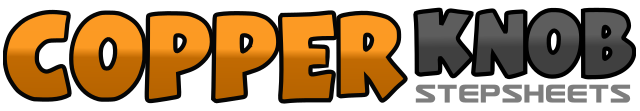 .......Count:32Wall:4Level:Improver / Intermediate.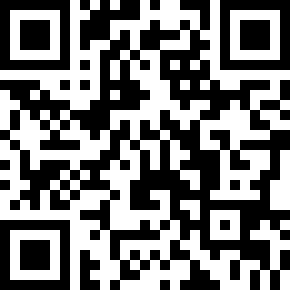 Choreographer:Kerry Maus (USA) & Sara Young - February 2014Kerry Maus (USA) & Sara Young - February 2014Kerry Maus (USA) & Sara Young - February 2014Kerry Maus (USA) & Sara Young - February 2014Kerry Maus (USA) & Sara Young - February 2014.Music:Collarbone - Fujiya & Miyagi : (Album: Transparent Things)Collarbone - Fujiya & Miyagi : (Album: Transparent Things)Collarbone - Fujiya & Miyagi : (Album: Transparent Things)Collarbone - Fujiya & Miyagi : (Album: Transparent Things)Collarbone - Fujiya & Miyagi : (Album: Transparent Things)........1Step R foot forward, ¼ turn L, sweeping L foot beside R and into next step.2Step L foot 45º backwards, ¼ turn L, sweeping R foot beside L into next step.3Step R foot 45º forward, ¼ turn L sweeping L beside R and into next step.4Step L foot out 45º backwards, ¼ turn to the L touch R foot beside L.&Step R side R - Out,5Step L side L- Out,6Step R back home- In, to front center7Cross L foot over R stepping forward8Cross R foot over L stepping forward9Weight on the R foot, L heel touch out to 45º angle10Cross L over R keeping weight on R11Step weight on to L foot at a 45º angle12Slide R foot to meet L;13Weight on the L foot, R heel touch out to 45º angle14Cross R over L keeping weight on L15Step weight on to R foot at a 45º angle16Slide L foot to meet R17Step L foot to L side (&), Cross R over L (1),18Step L to L side(&), touch R heel forward (2)19step R foot to R side (&), cross L over R (3) while turning 1/4 to L.20Step R to R side(&) Left Heel forward(4)21Step L foot 1/4 turn L22Step R foot 1/4  turn  L23Step L foot 1/2  turn L,24Tap  R  foot  next to L keeping weight on L foot25Step R to R side26Sway into side body roll with hips to the R27Step L to L side28Sway into side body roll with hips to the L29Hip bump R,30Hip bump L,31Hip bump R,32Hip bump L (weight to L)